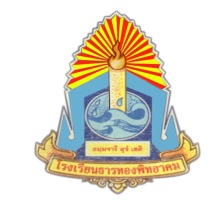 แบบรายงานผลและประเมินโครงการ ปีงบประมาณ 2559โรงเรียนธารทองพิทยาคม  อำเภอลำปลายมาศ  จังหวัดบุรีรัมย์กลุ่มบริหาร/กลุ่มสาระการเรียนรู้/งาน                                                              .**************************************************************1. ชื่อโครงการ.......................................................................................................................	สนองกลยุทธ์ของสพฐ. ข้อที่.......................................................................................................สนองมาตรฐานการศึกษาขั้นพื้นฐานของโรงเรียนข้อที่ ........................ตัวบ่งชี้ที่.............................................................................................................................สนองกลยุทธ์โรงเรียน......................................................................................................................สนองนโยบายเร่งด่วน.....................................................................................................................2. ระยะเวลาดำเนินงาน / โครงการ...........................................................................................................3. ผู้รับผิดชอบงาน / โครงการ.....................................................................................................................4. วัตถุประสงค์โครงการ	5.1 ................................................................................................................................................	5.2  ................................................................................................................................................	5.3  ................................................................................................................................................5. เป้าหมาย5.1 เป้าหมายเชิงปริมาณ................................................................................................................................................................................................................................................................................................ ................................................................................................................................................ ................................................................................................................................................ ................................................................................................................................................ ................................................................................................................................................................................................................................................................................................5.2  เป้าหมายเชิงคุณภาพ................................................................................................................................................................................................................................................................................................ ................................................................................................................................................ ................................................................................................................................................................................................................................................................................................................................................................................................................................................................................................................................................................................................6. การดำเนินงาน7. ผลการดำเนินการ งาน / โครงการ    7.1 ด้านปัจจัย           7.1.1 ระยะเวลาดำเนินการ(  ) ตรงตามที่กำหนดในแผน  (  ) เร็วกว่าที่กำหนดในแผน  (  ) ช้ากว่าที่กำหนดในแผน           7.1.2 สถานที่ที่ใช้ดำเนินการมีความเหมาะสม(  ) มาก	             (  ) ปานกลาง		     (  ) น้อย           7.1.3 ความเหมาะสมของโครงการกับสภาพการดำเนินการจริง(  ) เหมาะสม(  ) ไม่เหมาะสม  เพราะ .................................................................................................           7.1.4 จำนวนเครื่องมือและอุปกรณ์ที่ใช้ในการดำเนินการ(  ) มีเพียงพอ(  ) ไม่เพียงพอ อุปกรณ์ / เครื่องมือที่ขาด คือ.................................................................           7.1.5 คุณภาพของเครื่องมือและอุปกรณ์ที่ใช้ในการดำเนินการ(  ) ดีมาก		(  ) พอใช้      		 (  ) ต้องปรับปรุง           7.1.6 จำนวนของบุคลากรหรือผู้ดำเนินงาน(  ) มากเกินไป	(   ) เพียงพอ		 (  ) น้อยเกินไป           7.1.7 ความร่วมมือในการดำเนินการของผู้ร่วมงาน / ผู้เกี่ยวข้อง	(  ) ได้รับความร่วมมือดีมาก    	(  ) ได้รับความร่วมมือพอสมควร	(  ) ได้รับความร่วมมือน้อย           7.1.8 การใช้จ่ายงบประมาณ(  ) มากกว่างบประมาณที่กำหนดไว้ไนแผน(   ) พอดีกับงบประมาณที่กำหนดไว้ไนแผน(   ) น้อยกว่างบประมาณที่กำหนดไว้ไนแผน    7.2 ด้านผลการดำเนินงาน           7.2.1 ผลสัมฤทธิ์ของงาน / โครงการ เปรียบเทียบกับวัตถุประสงค์ที่กำหนดไว้(  ) สัมฤทธิ์ผลตามวัตถุประสงค์ทุกข้อ	(  )  สัมฤทธิ์ผลตามวัตถุประสงค์บางข้อ	(  ) ไม่ได้ผลตามวัตถุประสงค์ เพราะ..............................................................................           7.2.2 ผลการดำเนินการ เปรียบเทียบกับเป้าหมายด้านปริมาณ(  ) สูงกว่าเป้าหมาย	(   ) เท่ากับเป้าหมาย	(  ) ต่ำกว่าเป้าหมาย8. ปัญหาและอุปสรรค์ในการดำเนินการ (ตอบได้มากกว่า 1 ข้อ)(  ) 8.1 งาน /โครงการไม่สอดคล้องกับความต้องการหรือปัญหาของโรงเรียน(  ) 8.2 งาน /โครงการไม่สามารถตอบสนองนโยบาย / มาตรฐานการศึกษาที่ระบุไว้ในแผน(  ) 8.3 ขาดการประสานงานระหว่างคณะดำเนินงานหรือผู้เกี่ยวข้อง(  ) 8.4 ขั้นตอนการปฏิบัติงานของงาน / โครงการไม่เป็นไปตามที่กำหนดไว้ในแผน(  ) 8.5 กิจกรรมของงาน / โครงการบางกิจกรรมไม่สามารถปฏิบัติได้		ได้แก่กิจกรรม........................................................................................................................		สาเหตุเพราะ..........................................................................................................................(   ) 8.6 ขั้นตอนการใช้เงินงบประมาณ เงินบำรุงการศึกษาและเงินอื่น ๆ ล่าช้า หรือไม่ได้ตรงตามแผน สาเหตุเพราะ  ใบแจ้งการชำระเงินมาล่าช้ากว่าที่กำหนด  (  ) 8.7 เกิดผลกระทบหรือผลข้างเคียงจากการดำเนินงาน / โครงการ	(ถ้ามีโปรดระบุ)...................................................................................................................................    8.8 ข้อเสนอแนะและแนวทางปรับปรุงแก้ไข สำหรับการดำเนินการงาน / โครงการต่อๆ ไป............................................................................................................................................................................................................................................................................................................................................................9. ความคาดหวังและประโยชน์ที่จะได้รับในการดำเนินงานเพื่อนำความรู้ที่ได้ มาพัฒนา.......................................................................................................................................................................................................................................................................................................................................................................................................................................................................10. งานที่จะดำเนินต่อหลังจากการดำเนินงานโครงการ..........................................................................................................................................................................................................................................................................................................................................................................................................................................................................................................................................11. ความคิดเห็น หัวหน้าโครงการ / ผู้รับผิดชอบโครงการ.............................................................................................................................................................................................................................................................................................................................................................................................................................................................................................................................12. ความสำเร็จของการดำเนินงาน12.1 เปรียบเทียบกับวัตถุประสงค์	(  ) ผลการดำเนินงานเป็นไปตามวัตถุประสงค์  (ร้อยละ 100) 	(  ) ผลการดำเนินงานเป็นไปตามวัตถุประสงค์  (ร้อยละ 80- 99)		(  ) ผลการดำเนินงานเป็นไปตามวัตถุประสงค์  (ร้อยละ 60- 79)	(  ) ผลการดำเนินงานเป็นไปตามวัตถุประสงค์  (ต่ำกว่า ร้อยละ 60)12.2 เปรียบเทียบกับเป้าหมาย	(  ) ตามเป้าหมาย  (ร้อยละ 100)	(  ) ร้อยละ 80 – 99 ของเป้าหมาย 	(  ) ร้อยละ 60 – 79 ของเป้าหมาย	(  ) ต่ำกว่าร้อยละ 60 ของเป้าหมาย (................................................)   ตำแหน่ง................................................                       ผู้รายงาน13. งบประมาณ13.1   งบประมาณที่จัดสรรตามแผน................................บาท13.2   งบประมาณที่ใช้จริง...............................................บาท13.3   สรุปการใช้จ่ายงบประมาณ	     (  )   ตามแผน    (  )    ต่ำกว่าแผน ................บาท  (   )   สูงกว่าแผน .............................บาท14. ความคิดเห็นของหัวหน้างานแผนงานโรงเรียน..............................................................................................................................................................................( นายประเสริฐ  ฉิมกูล )ตำแหน่ง หัวหน้างานแผนงานความคิดเห็นของหัวหน้ากลุ่มบริหาร..................................................(ผู้เห็นชอบโครงการ)......................................................................................................................................................................................................................................................................................................................................................(  ....................................... )ตำแหน่ง รองผู้อำนวยการกลุ่มบริหาร................................ความคิดเห็นของหัวหน้ากลุ่มบริหารงบประมาณ......................................................................................................................................................................................................................................................................................................................................................( นางชญานินทร์  อินทอง )ตำแหน่ง รองผู้อำนวยการกลุ่มบริหารงบประมาณความคิดเห็นของผู้อำนวยการโรงเรียน......................................................................................................................................................................................................................................................................................................................................................                                          	( นายมาโนช  นาคสมบูรณ์ )						   ผู้อำนวยการโรงเรียนธารทองพิทยาคม                 รูปภาพประกอบการดำเนินโครงการ (ไม่เกิน 12 ภาพ)ที่กิจกรรมระยะเวลาระยะเวลาเป้าหมายเชิงปริมาณเป้าหมายเชิงปริมาณผลการดำเนินงานตามเครื่องชี้วัดที่กิจกรรมตามแผนปฏิบัติจริงกำหนดไว้ปฏิบัติได้จริงผลการดำเนินงานตามเครื่องชี้วัด